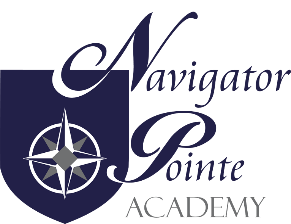 Governing Board Meeting6844 South Navigator DriveWest Jordan, UtahThursday, February 20, 20205:30 p.m. – 6:30 p.m.Attendance: Kristi Anderson (chair), Troy Backus, Barbara Manning, Steve Rowley, Adrianne Jones, Judy Farris (director), Rich Eccles (finance)I.     Call to Order/Welcome: 5:33II.    Public Comment: NoneIII.   GovernanceTrust Land Council:Troy moved to go into Trust Land Council Meeting; 2nd by SteveTroy: yes; Barbara: yes; Kristi: yes; Steve: yes; Adrianne: yesBoard meeting resumed 5:44Board Governance Training: Chapter 2 on Accountability by KristiTeacher Survey discussed.  Barbara will bring a sample next month.Chapter 3 will be discussed next month by Steve.Monthly Board Meeting Minutes Approval Troy moved to approve the January 2020 board meeting minutes; 2nd by Barbara.Troy: yes; Barbara: yes; Kristi: yes; Steve: abstain; Adrianne: abstainNo Fee School Policy: We are a no fee school but have the option to charge fees with the Jr. High.  Troy moved to continue the K-8 no fee policy for the 2020-2021 school year; 2nd by SteveTroy: yes; Barbara: yes; Kristi: yes; Steve: yes; Adrianne: yes “Closed Session, as necessary, to discuss allowed items”: Character and Competency of an IndividualTroy moved to go into closed session at 6:10; 2nd by SteveTroy: yes; Barbara: yes; Kristi: yes; Steve: yes; Adrianne: yesTroy moved to leave closed session at 6:23; 2nd by SteveTroy: yes; Barbara: yes; Kristi: yes; Steve: yes; Adrianne: yesDirector Compensation: Troy moved to approve the director’s compensation as discussed in closed session; 2nd by Steve    Troy: yes; Barbara: yes; Kristi: yes; Steve: yes; Adrianne: yesIV.  Director’s Report: 500 volunteer hours last month.PTC attendance was 88% parent participation schoolwide.Enrollment is going well.  Added 1st grade and Kindergarten for 2020-2021 school year (possibly add an additional kindergarten)School Safety: Safety procedures and drills reviewed in last staff meeting. Snow Days: If at all possible school will remain open except for the most extreme circumstances. Students and teachers are not penalized for not showing up.V.   Financial Report:     Steve moved to accept the January 2020 financial report; 2nd by Adrianne    Kristi: yes; Steve: yes; Adrianne: yes (Troy and Barbara excused after financial report)VI.  Next Meeting Schedule: Thursday, March 19th 6:00 PMVII. Adjourn: 7:02